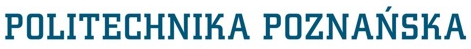 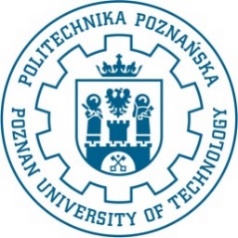 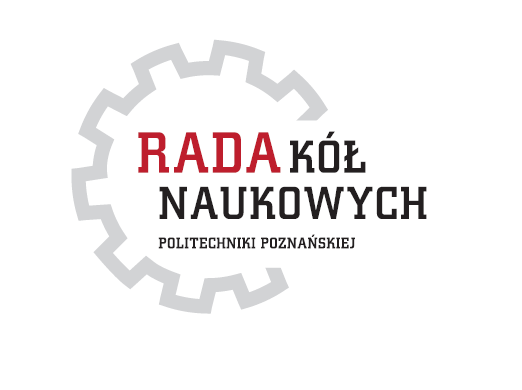 WNIOSEK O WZNOWIENIE DZIAŁALOŚCIPoznań, dnia NUMER PISMA:________________________________	Prorektor ds. studenckich i kształcenia	dr hab. inż. Agnieszka Misztal, prof. PPPODANIE O WZNOWIENIE DZIAŁAŁNOŚCI 
KOŁA NAUKOWEGO/ORGANIZACJI STUDENCKIEJWYRAŻAM ZGODĘ/ NIE WYRAŻAM ZGODY NA WZNOWIENIE DZIAŁALNOŚCI KOŁA NAUKOWEGO / ORGANIZACJI STUDENKIEJ OD DNIA:………………………………..	……………………………………			(podpis)CZĘŚĆ WYPEŁNIANA PRZEZ WNIOSKODAWCĘCZĘŚĆ WYPEŁNIANA PRZEZ WNIOSKODAWCĘ1. Dane kontaktowe:1. Dane kontaktowe:1.1 Nazwa koła naukowego/organizacji:1.2 Wydział/Instytut:1.3 E-mail kontaktowy:1.4 Telefon:1.5 Wnioskodawca:1.6 Przewodniczący koła/organizacji1.7 Opiekun koła/organizacji2. WZNOWIENIE DZIAŁALNOŚCI 2. WZNOWIENIE DZIAŁALNOŚCI 2.1 Cel wznowienia działalności:2.2 Opis zaplanowanej działalności (argumentacja podjęcia wznowienia prac):2.3 Środki bezpieczeństwa2.4 Zasady epidemiczne/Regulamin działalności*:2.7 Podpis wnioskodawcy:2.8Podpis opiekuna